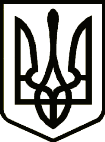       УКРАЇНА  ТЕТІЇВСЬКА МІСЬКА РАДА  ТЕТІЇВСЬКОГО РАЙОНУ КИЇВСЬКОЇ ОБЛАСТІ  ДВАНАДЦЯТА СЕСІЯ СЬОМОГО СКЛИКАННЯ             ПРОЕКТ  РІШЕННЯ  м Тетіїв             Про затвердження звіту про виконання міського бюджетуТетіївської ОТГ за 9 місяців 2018  рокуВідповідно до п.23 ст..26 Закону України „ Про місцеве самоврядування в  Україні”, ст.80 Бюджетного кодексу України, та враховуючи висновки постійної комісії міської  ради з питань планування, бюджету, фінансів та соціально-економічного розвитку міста.                              В И Р І Ш И Л А:     Затвердити звіт про виконання міського бюджету за 9 місяців 2018 року 
по доходах  в сумі 122 207 510 ,72 грн , по  видатках  в сумі 116 224 803 ,10  грн з перевищенням  доходів над видатками в сумі 5 982 707, 62   згідно додатку 1 та 2.По загальному фонду в т.ч. по доходах  117 751 266 ,28 грн. та по видатках  112 322 465, 01  грн. з перевищенням  доходів над видатками  сумі  5 428 801, 27 грн. згідно додатку 1 та 2.По спеціальному фонду по доходах 4 456 244,44 грн. та по  видатках  3 902 338,09 грн. з перевищенням доходів над видатками в сумі   553 906,35 грн.  згідно додатку 1 та 2.            Міський  голова                                                                    Р.В.Майструк        25.10.2018р.№    - 12-VII            Начальник  юридичного відділу                                               Н.М.Складена